11.11.2022Юрасова - 24, вывоз мусора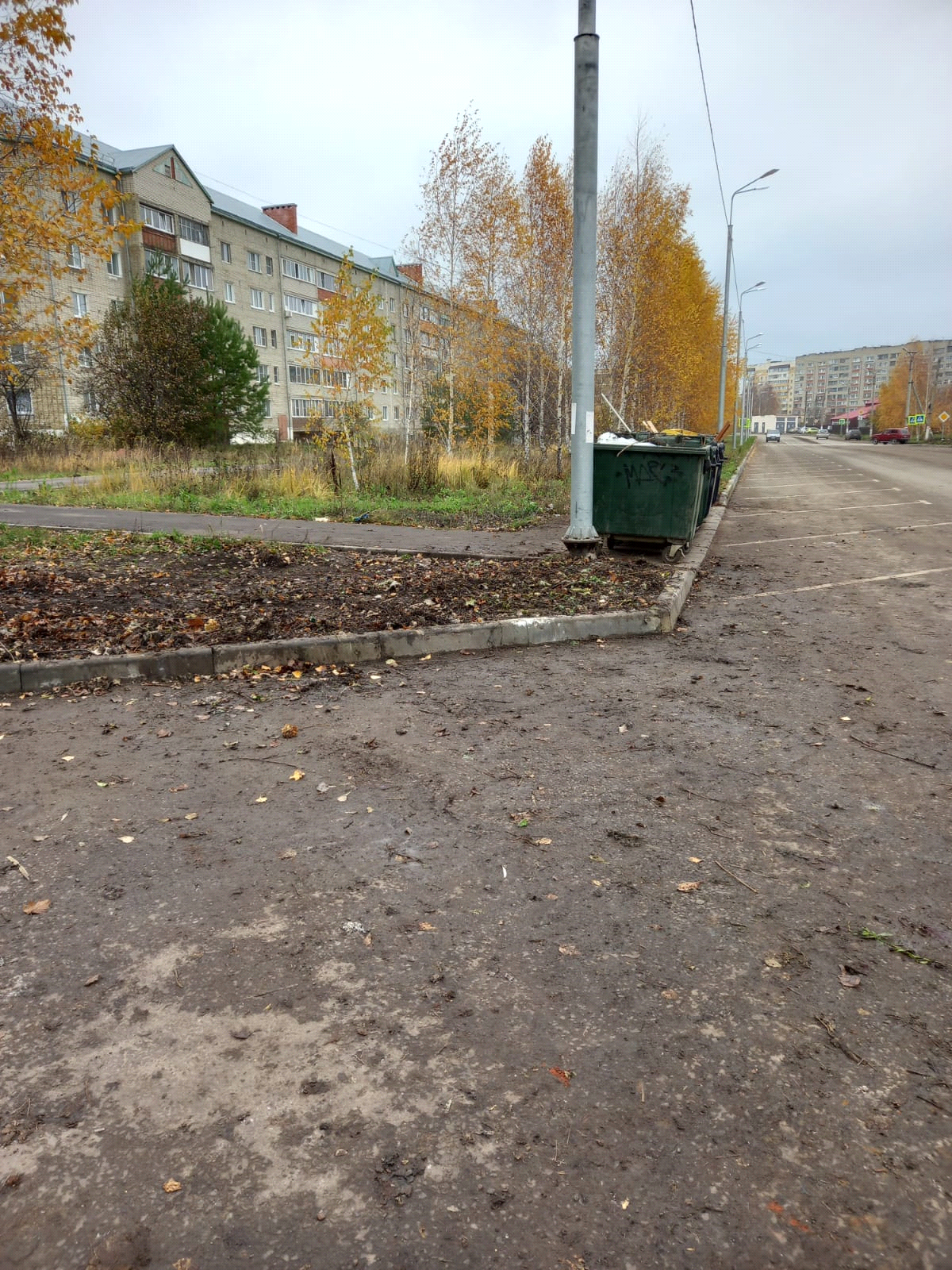 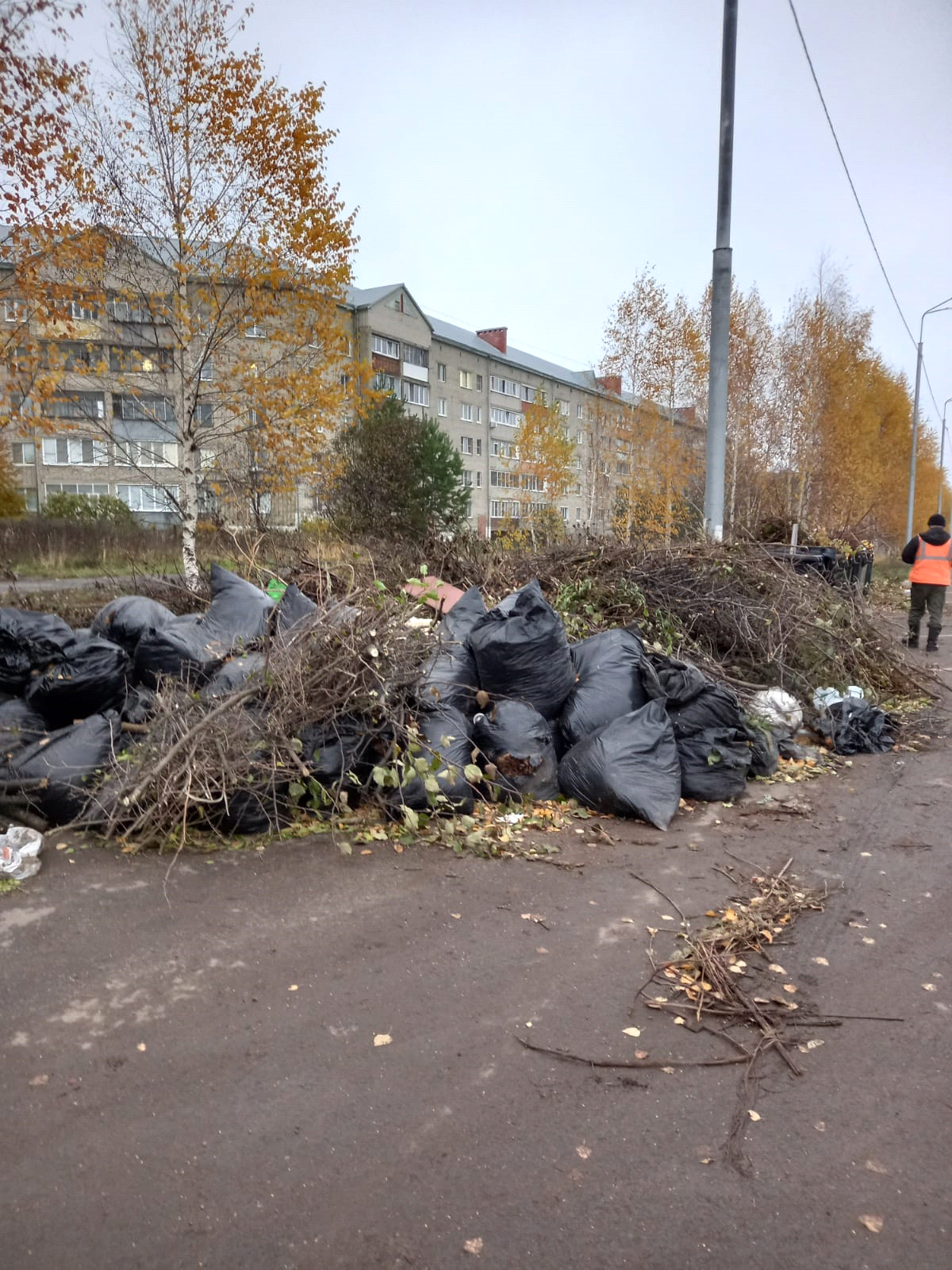 